I Международный конкурс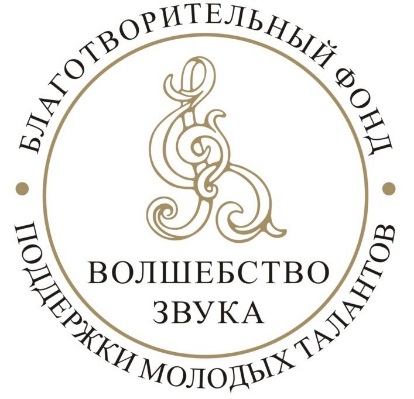  «Музыкальное приношение»Расписание  конкурсных прослушиваний 17 апреля  2022 года«Детская музыкально – хоровая школа имени И. И. Радченко»Малый зал10:30ДУХОВЫЕ ИНСТРУМЕНТЫ VЗолкин Андрей Калашнов НикитаАвдюшко ЕленаГорюнов ИванВаргафтик ЛеонидВаргафтик Екатерина11:10ДУХОВЫЕ ИНСТРУМЕНТЫ VIСафарян АрсенМингалева Прасковья11:33ДУХОВЫЕ ИНСТРУМЕНТЫ VIIЗавьялов АлексейАбрамова Анастасия12:00ДУХОВЫЕ ИНСТРУМЕНТЫ VIIIБлажилина Анна12:15РЕПЕТИЦИОННОЕ ВРЕМЯ12:30НАРОДНЫЕ ИНСТРУМЕНТЫ IМихель МарияНагаёва ВикторияСмирнова София12:40НАРОДНЫЕ ИНСТРУМЕНТЫ IIВеневский РоманЧекалова Василиса12:45НАРОДНЫЕ ИНСТРУМЕНТЫ IIIСавкина ОльгаСмирнов АлександрШониа   ДачиКаптур КсенияКузина АнастасияЛихошвай МаргаритаНовиков Михаил13:20НАРОДНЫЕ ИНСТРУМЕНТЫ IVХристофоров ДенисМамедов ДаниэльЗахарченко НиколайМасленников АлександрДьяконова АлександраЗавражнов Дмитрий 13:52НАРОДНЫЕ ИНСТРУМЕНТЫ VВасилий ДобринМисаилова МарияХодаковски Дана14:20НАРОДНЫЕ ИНСТРУМЕНТЫ VIКокшаров ИгорьАфанасьева Станислава14:40НАРОДНЫЕ ИНСТРУМЕНТЫ VIIСколозубова СофияНиконова СофьяНиколаев ГавриилФилиппова Евгения15:30НАРОДНЫЕ ИНСТРУМЕНТЫ VIIIСтешков АлександрРыбакова Анастасия15:53НАРОДНЫЕ ИНСТРУМЕНТЫ IХКрупчиков Михаил16:15ДУХОВЫЕ ИНСТРУМЕНТЫ IIIШубина Евгения ДУХОВЫЕ ИНСТРУМЕНТЫ IVМокринская Мария 16:35НАРОДНЫЕ ИНСТРУМЕНТЫ IIIПлужникова Алина 16:40КОМПОЗИТОРСКОЕ ТВОРЧЕСТВО IIIГусев Владислав16:42КОМПОЗИТОРСКОЕ ТВОРЧЕСТВО IVВаракина Мария17:00УЧИТЕЛЬ И УЧЕНИК IТурсунова Олеся Шишкина Ирина Владиславовна17:06УЧИТЕЛЬ И УЧЕНИК VКвартет аккордеонистов в составе :Бердникович АндрейТомский КириллИванова Наталья Николаевна Курочкина Юлия Аркадьевна17:10БРАТ И СЕСТРАТерновские Григорий и Наталия